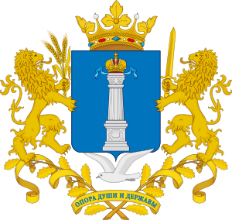 СЧЁТНАЯ ПАЛАТА УЛЬЯНОВСКОЙ ОБЛАСТИПРИКАЗот «06» декабря 2016 года	 № 60г. УльяновскОб утверждении перечня коррупционно-опасных функций, осуществляемых Счётной палатой Ульяновской областиВ соответствии с Федеральным законом от 25 декабря 2008 года 
№ 273-ФЗ «О противодействии коррупции», приказом Счётной палаты Ульяновской области от 10 августа 2016 года № 33 «Об утверждении Плана мероприятий по противодействию коррупции в Счётной палате Ульяновской области на 2016 - 2017 годы», с учетом Методических рекомендаций Министерства труда и социальной защиты Российской Федерации по проведению оценки коррупционных рисков, возникающих при реализации функций (письмо Минтруда РФ от 25.12.2014 № 18-0/10/В-8980), 
п р и к а з ы в а ю:1. Утвердить перечень коррупционно-опасных функций, осуществляемых Счётной палатой Ульяновской области (приложение к приказу).2. Контроль за исполнением настоящего приказа оставляю за собой.Председатель Счётной палаты Ульяновской области	И.И.ЕгоровПеречень коррупционно-опасных функций,осуществляемых Счётной палатой Ульяновской областиКонтроль за исполнением областного бюджета и бюджета территориального фонда обязательного медицинского страхования Ульяновской области.Экспертиза проектов законов об областном бюджете и бюджете территориального фонда обязательного медицинского страхования Ульяновской области.Внешняя проверка годового отчета об исполнении областного бюджета, годового отчета об исполнении бюджета территориального фонда обязательного медицинского страхования Ульяновской области.Контроль за достоверностью, полнотой и соответствием нормативным требованиям составления и представления бюджетной отчетности главных администраторов бюджетных средств, квартального и годового отчетов об исполнении бюджета. Организация и осуществление контроля за законностью, результативностью (эффективностью и экономностью) использования средств областного бюджета, средств бюджета территориального фонда обязательного медицинского страхования Ульяновской области и иных источников, предусмотренных законодательством Российской Федерации.Контроль за соблюдением установленного порядка управления и распоряжения имуществом, находящимся в собственности Ульяновской области, в том числе охраняемыми результатами интеллектуальной деятельности и средствами индивидуализации, принадлежащими Ульяновской области.Оценка эффективности предоставления налоговых и иных льгот и преимуществ, бюджетных кредитов за счет средств областного бюджета, а также оценка законности предоставления государственных гарантий и поручительств или обеспечения исполнения обязательств другими способами по сделкам, совершаемым юридическими лицами и индивидуальными предпринимателями за счет средств областного бюджета и имущества, находящегося в собственности Ульяновской области.Финансово-экономическая экспертиза проектов законов и нормативных правовых актов органов государственной власти Ульяновской области (включая обоснованность финансово-экономических обоснований) в части, касающейся расходных обязательств Ульяновской области, а также государственных программ Ульяновской области.Анализ и мониторинг бюджетного процесса в Ульяновской области, подготовка предложений, направленных на его совершенствование.Контроль за законностью, результативностью (эффективностью и экономностью) использования межбюджетных трансфертов, предоставленных из областного бюджета бюджетам муниципальных образований Ульяновской области, а также проверка местного бюджета в случаях, установленных Бюджетным кодексом Российской Федерации.Подготовка информации о ходе исполнения областного бюджета, бюджета территориального фонда обязательного медицинского страхования Ульяновской области, о результатах проведенных контрольных и экспертно-аналитических мероприятий.Аудит в сфере закупок.Аудит эффективности использования бюджетных средств.Инвентаризациия имущества и финансовых обязательств.Представление в судебных органах прав и законных интересов Счетной палаты включая проведение служебных проверокПредставление в судебных органах прав и законных интересов Счётной палаты Ульяновской области.Осуществление закупок товаров, работ, услуг для государственных нужд Счётной палаты Ульяновской области.Хранение и распределение материально-технических ресурсов в Счётной палате Ульяновской области.Осуществление функций главного распорядителя средств областного бюджета, администратора доходов областного бюджета.Направление материалов проверок, контрольных мероприятий в органы прокуратуры и (или) иные правоохранительные органы.Составление должностными лицами Счётной палаты Ульяновской области протоколов об административных правонарушениях._______________________УТВЕРЖДЁНприказом Счётной палаты Ульяновской области от 6 декабря 2016 года  № 60